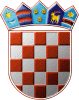 REPUBLIKA HRVATSKAOPĆINA VIDOVECOBRAZLOŽENJEUZ POLUGODIŠNJI IZVJEŠTAJ OIZVRŠENJUPRORAČUNA OPĆINE VIDOVECZA RAZDOBLJE OD 01. SIJEČNJA DO 30. LIPNJA 2017. GODINEČlanak 109.  stavak 2. Zakona o proračunu („Narodne novine“ broj 87/08, 136/12 i 15/15) propisuje da načelnik jedinice lokalne samouprave podnosi predstavničkom tijelu na donošenje polugodišnji izvještaj o izvršenju proračuna do 15. rujna tekuće proračunske godine. Polugodišnji izvještaj o izvršenju proračuna Općine Vidovec za razdoblje od 01. siječnja do 30. lipnja 2017. godine iskazuje realizaciju Proračuna Općine Vidovec za razdoblje od 01. siječnja do 30. lipnja 2017. godine u skladu sa sadržajem  Proračuna, propisanog zakonom o proračunu i Pravilnikom o polugodišnjem i godišnjem izvještaju o izvršenju proračuna.Proračun Općine Vidovec za 2017. godinu donesen je na 26. sjednici općinskog vijeća Općine Vidovec dana 29. studenog 2016. godine, a objavljen je u službenom vjesniku Varaždinske županije broj 61/16.U izvještajnom razdoblju donijete su prve Izmjene i dopune Proračuna za 2017. godinu na 29. sjednici Općinskog vijeća Općine Vidovec, održanoj dana 11. travnja 2017. godine , objavljene u Službenom vjesniku Varaždinske županije broj 18/17.Planom proračuna za 2017. godinu po prvi puta uključeni su kompletni prihodi i rashodi proračunskog korisnika Dječjeg vrtića Škrinjica, te su isti sastavni dio Polugodišnjeg izvještaja o izvršenju proračuna Općine Vidovec za razdoblje od 01. siječnja do 30. lipnja 2017. godine.Polugodišnji izvještaj  o izvršenju Proračuna  sadrži:1. Opći dio proračuna koji čini Račun prihoda i rashoda i Račun financiranja na razini odjeljka ekonomske klasifikacije2. Posebni dio proračuna po organizacijskoj  i programskoj klasifikaciji te razini odjeljka ekonomske klasifikacije3. Izvještaj o zaduživanju na domaćem i stranom tržištu novca i kapitala4. Izvještaj o korištenju proračunske zalihe5. Izvještaj o danim  jamstvima i izdacima po danim  jamstvima6. Obrazloženje ostvarenja prihoda i primitaka, rashoda i izdataka1. Opći dio proračuna koji čini Račun prihoda i rashoda i Račun financiranja na razini odjeljka ekonomske klasifikacijeOpći dio proračuna sadrži:Sažetak A. Računa prihoda i rashoda i B. Računa financiranjaRačuna prihoda i rashodaRačuna financiranja2. Posebni dio proračuna sadrži: - izvršenje  po organizacijskoj klasifikaciji- izvršenje po ekonomskoj klasifikaciji- izvršenje po programskoj klasifikaciji3. Izvještaj o zaduživanju na domaćem i stranom tržištu novca i kapitala.U razdoblju od 01. siječnja do 30. lipnja 2017. godine Općina Vidovec nije primila robni kredit ili financijski.U razdoblju od 01. siječnja do 30. lipnja 2017. godine Općina Vidovec otplaćivala je kratkoročni kredit za kupnju zemljišta na groblju u iznosu od 79.090,90 kn čime je kratkoročni kredit isplaćen u potpunosti te kamatu u iznosu od 1.538,42 kuna.U razdoblju od 01. siječnja do 30. lipnja 2017. godine Općina Vidovec je otplaćivala  dugoročni kredit za izgradnju školsko sportske dvorane u ukupnom iznosu 170.570,18 kuna  čime je dugoročni kredit isplaćen u potpunosti te kamatu za kredit u ukupnom iznosu od 1.113,76 kuna. 4. Izvještaj o korištenju proračunske zaliheU razdoblju od 01. siječnja do 30. lipnja 2017. godine Općina Vidovec je planirala proračunsku zalihu u iznosu od 10.000,00 kuna ali nije koristila proračunsku zalihu, što je ostvarenje 0,00 % u odnosu na plan za 2017. godinu.5. Izvještaj o danim  jamstvima i izdacima po danim  jamstvimaU razdoblju od 01. siječnja do 30. lipnja 2017. godine Općina Vidovec nije imala izdana aktivna jamstva.6. Obrazloženje ostvarenja prihoda i primitaka, rashoda i izdataka1.	PRIHODI POSLOVANJA (6)U razdoblju od 01. siječnja do 30. lipnja 2017. godine Općina Vidovec ostvarila je prihode poslovanja  u iznosu od 3.781.955,02 kn  što je 24,73 % u odnosu na planirano. Prihodi se odnose na:prihodi od poreza (61) – 2.371.296,41 kn, Prihodi od poreza ostvareni su u 44,66 % iznosa u                                 odnosu na planirano.pomoći iz inozemstva i od subjekata unutar države (63) – 703.821,40 kn,što je u odnosu na planirano ostvarenje od 9,03 %(Pomoći od subjekata unutar opće države u ukupnom iznosu od 679.773,70 kuna primljene su iz slijedećih izvora:TEKUĆE POMOĆI – 279.773,70 kuna Državni proračun, plaćanje dobavljača, kompenzacijska mjeru za razdoblje od siječnja do svibnja 2017. godine u iznosu od 237.533,56 kuna.Državni proračun, tekuća pomoć za Dječji vrtić Škrinjica , za malu školu u iznosu od 3.300,00 kuna.Županijski proračun, refundacija troškova  lokalnih izbora u iznosu od 38.940,14 kuna.KAPITALNE POMOĆI – 400.000,00 kunaDržavni proračun, Ministarstvo regionalnog razvoja i fondova EU, kapitalna pomoć za izgradnju Etno kuće u Domitrovcu u iznosu od 400.000,00 kuna.Pomoći od međunarodnih organizacija te institucija i tijela EU u ukupnom iznosu od 24.047,70 kuna odnose se na refundaciju troškova plaće voditelja projekta Mentor za razdoblje  od siječnja do srpnja 2016. godine. )-	prihodi od imovine (64) – 120.430,92 kn,Prihodi od imovine ostvareni su u iznosu od 45,48 % od planiranog.Prihodi od financijske imovine (kamate na oročena sredstva i depozite po viđenju) ostvareni su u iznosu od 1,63 %, a prihodi od nefinancijske imovine ostvareni su u iznosu od  45,66 % u odnosu na planirano.- prihodi od administrativnih pristojbi i po posebnim propisima (65) -
555.945,92 kn,Prihodi od administrativnih pristojbi i po posebnim propisima ostvareni su u 32,03 % u odnosu na  planirano.Prihodi od kazni, upravnih mjera i ostali prihodi  (68) – 30.460,37 kn,Prihodi od kazni i ostali prihodi ostvareni su 17,21 %  u odnosu na planirano.Ukupni prihodi poslovanja (6) iznose 3.781.955,02 kn . U evidentiranim ukupnim prihodima poslovanja nalaze se i prihodi poslovanja proračunskog korisnika Dječjeg vrtića Škrinjica u iznosu od 177.558,42 kuna (Ukupni prihodi proračunskog korisnika iznose 369.644,85 kuna umanjeno za prihode  iz nadležnog proračuna za financiranje rashoda poslovanja- konto 67111, u iznosu od 192.086,43 kune).2.	RASHODI POSLOVANJA (3)U razdoblju od 01. siječnja do 30. lipnja 2017. godine Općina Vidovec ostvarila je ukupne rashode poslovanja u iznosu od 2.701.624,63 što je 37,56 % od planiranog iznosa. Rashodi se odnose na :-	rashodi za zaposlene (31)– 623.758,39 kn,Rashodi za zaposlene ostvareni su u 39,65 % u odnosu na planirano.-	materijalni rashodi  (32)– 1.272.060,51 kn,Materijalni rashodi ostvareni su u 32,66 % iznosu u odnosu na plan.          -	financijski rashodi (34) – 21.140,01 kn,Financijski rashodi ostvareni su u 33,82 % iznosu u odnosu na plan .    -   subvencije (35) – 3.302,27 kn,         što je ostvarenje u iznosu od 5,60 % u odnosu na plan.Subvencije se odnose na subvencije trgovačkim društvima izvan javnog sektora- subvencioniranje kamata za proizvodne i uslužne djelatnosti po poduzetničkim kreditima.- pomoći dane u inozemstvo i unutar općeg proračuna (36) – 6.696,62 kn, što je ostvarenje u iznosu od 41,85 % u odnosu na plan, a odnose se na tekuće pomoći Državnom proračunu- Porezna uprava- naplata 5% prihoda u iznosu od 3.396,62 kuna  te prijenose proračunskom korisniku- Dječjem vrtiću Škrinjica za financiranje rashoda poslovanja u iznosu od 3.300,00 kuna, a odnosi se na prijenos sredstava iz državnog proračuna za malu školu. (Proračunskom korisniku, dječjem vrtiću Škrinjica prebačeno je  ukupno 192.086,43 kune – konto 367, a odnosi se na rashode za plaću u iznosu 188.786,43 kuna  sadržanih u kontu 311119- plaće za redovan rad djelatnika dječjeg vrtića Škrinjica te 3.300,00 kuna konto 3661- tekuće pomoći proračunskom korisniku iz drugih proračuna).          -	naknade građanima i kućanstvima na temelju osiguranja i druge naknade (37)
              – 464.614,50 kn,Naknade građanima i kućanstvima ostvarene su u 52,38 % iznosu u odnosu na plan.-	ostali rashodi  (38) – 310.052,33 kn,Ostali rashodi ostvareni su u 22,34 % iznosu u odnosu na plan. Ostali rashodi odnose se na: Tekuće donacije u iznosu 310.052,33 kn ostvarene u 22,34 % iznosu u odnosu na plan. Ukupni rashodi poslovanja (3) iznose 2.701.624,63 kn.U evidentiranim ukupnim rashodima poslovanja nalaze se i rashodi poslovanja proračunskog korisnika Dječjeg vrtića Škrinjica u iznosu od 349.954,34 kuna.Razlika između prihoda (6) i rashoda (3) poslovanja rezultira Viškom prihoda poslovanja (6-3) u iznosu  od 1.080.330,39 kn.3. PRIHODI OD PRODAJE NEFINANCIJSKE IMOVINE (7) U razdoblju od 01. siječnja do 30. lipnja 2017. godine Općina Vidovec nije ostvarila prihode od nefinancijske imovine.4.  RASHODI ZA NABAVU NEFINANCIJSKE IMOVINE (4)U razdoblju od 01. siječnja do 30. lipnja 2017. godine Općina Vidovec ostvarila je rashode za nabavu nefinancijske imovine u iznosu od 2.053.884,95 kn što je 31,07 % u odnosu na planirano.Rashodi za nabavu nefinancijske imovine odnose se na :rashodi za nabavu neproizvedene dugotrajne imovine (41) – 0,00 knrashodi za nabavu proizvodne dugotrajne imovine (42) – 2.053.884,95 kn.rashodi za dodatna ulaganja na nefinancijskoj imovini (45) – 0,00 kn.Razlika između prihoda (7) i rashoda (4) nefinancijske imovine rezultira manjkom prihoda od nefinancijske imovine (7-4)  u iznosu od -2.053.884,95 kune .Ukupni prihodi od poslovanja i od nefinancijske imovine (6+7) ostvareni su u iznosu od  3.781.955,02 kn, a ukupni rashodi poslovanja i od nefinancijske imovine  (3+4) ostvareni su u iznosu od 4.755.509,58 kn, te rezultiraju ukupnim manjkom prihoda od  -973.554,56 kn.5. PRIMICI OD FINANCIJSKE IMOVINE I ZADUŽIVANJA (8)U razdoblju od 01. siječnja do 30. lipnja 2017. godine nisu ostvareni primici od financijske imovine i zaduživanja.  6. IZDACI ZA FINANCIJSKU IMOVINU I OTPLATE ZAJMOVA (5)U razdoblju od 01. siječnja do 30. lipnja 2017. godine Općina Vidovec ostvarila je  izdatke za financijsku imovinu i otplatu zajmova u iznosu od 249.661,08 kn , što je u odnosu na plan 100,23 %, a odnose se na dugoročni kredit za izgradnju školsko sportske dvorane u iznosu od 170.570,18 kuna i kratkoročni kredit za kupnju zemljišta za parkirališe na groblju u Vidovcu u iznosu od  79.090,90 kuna.Ukupni prihodi i primici (6+7+8) ostvareni su u iznosu od 3.781.955,02 kn, a ukupni rashodi i izdaci (3+4+5) ostvareni su u iznosu od 5.005.170,66 kn te rezultiraju manjkom prihoda i primitaka u iznosu od -1.223.215,64 kn, što sa manjkom prihoda i primitaka prenesenim iz prethodnih godina u iznosu od -2.244.425,56 kn ( Manjak prihoda i primitaka Općine Vidovec u iznosu od –2.308.246,00 kuna i višak  prihoda i primitaka proračunskog korisnika dječjeg vrtića Škrinjica u iznosu od 63.820,44 kuna) čini manjak prihoda i primitaka za pokriće u slijedećem razdoblju u iznosu od -3.467.641,20 kn. Općinski načelnik                                                                                                                         Bruno Hranić